КАРТА ДИСТАНЦИОННОГО ЗАНЯТИЯДата: 14 апреля Класс: 3Предмет: математикаУчитель: Чернопазова Е.Н.Адреса обратной связи: elena-chernopazova@yandex.ru, Наш 3 класс https://vk.com/club151507684https://classroom.google.com/c/NTU1ODEyOTc1MDZaИнструкция для учащегося Работаем с учебником, тетрадью, РТ, видеозаписями.План-конспект учебного занятия:Тема: Деление с остатком.Цель: познакомить учащихся со способом деления с остатком.       Краткий план занятия:Актуализация знаний Устный счет (РТ с. 63 № 5)Самоопределение к деятельности - Выбери числа, которые делятся на 3 и на 4- Какое самое большое число до 23, которое делится на 3? На 4? На 6? На 8? На 9?3) Первичное усвоение новых знаний.- Можно ли разделить 8 конфет поровну между 2 детьми? Как можно записать наши действия? 8: 2 = 4 (к.).- Рассмотрим второй случай. Можно ли разделить поровну эти же 8 конфет между тремя детьми?- Каждому ребенку даем сначала по одной конфете, потом еще по одной. Мы видим, что у нас осталось 2 конфеты и три ребенка.- Как вы думаете, а куда записать оставшиеся две конфеты?В математике принято количество оставшихся предметов записывать так:8:3=2(ост.2)- Что важно знать при делении? (таблицу умножения).4) Осознание и осмысление учебного материала.Учебник с. 79 (прочитать и понять)https://www.youtube.com/watch?time_continue=2&v=BDBecSNEP_c&feature=emb_logo 5) Первичное закрепление.Учебник с. 80 № 1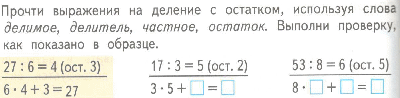 № 2 – в тетради№ 3 и № 4 – устно№ 5 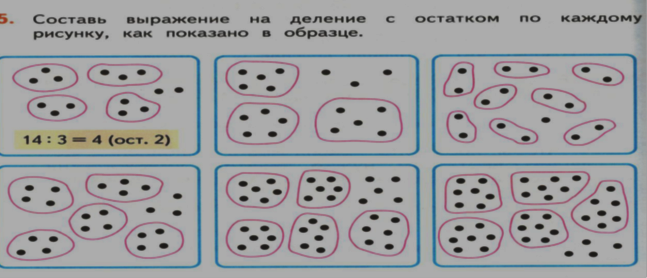 Дополнительно РТ с. 62